KLASA: 003-06/19-01/URBROJ:2182/1-12/2-8-19-01Šibenik,   30. svibnja  2019.   Zapisnik s dvadesete  (20.) sjednice Školskog odbora Medicinske škole, održane dana  29. svibnja  2019.  (srijeda)   u  13.15 sati u čitaonici škole, broj 5.  Sjednici  prisutno  šest   (6)   članova. Odsutna dva (2) člana. Predsjednica Školskog odbora   je pozdravila  prisutne  članove   Školskog odbora i  utvrdila da je sjednici prisutna natpolovična većina članova Školskog odbora i da su odluke donesene na ovoj sjednici pravovaljane. Prisutnima je uz poziv dostavljen Zapisnik sa devetnaeste sjednice Školskog odbora. Upitala je prisutne za primjedbe na zapisnik Školskog odbora. Nije bilo primjedbi. Predložila je prisutnima usvajanje Zapisnika sa  devetnaeste  sjednice Školskog odbora. Zapisnik je jednoglasno usvojen. Predsjednica Školskog odbora predložila je  Dnevni red: DNEVNI RED:Izmjene i dopune Pravilnika o radu Pravilnik o načinu i postupku zapošljavanjaRazno (Povećani troškovi obrazovanja)Dnevni red je jednoglasno prihvaćen. Ad. 1. Izmjene i dopune Pravilnika o radu, prijedlog,  članovi Školskog odbora  dobili su zajedno sa pozivom. Tajnica je prisutnima ukratko obrazložila razloge za donošenje Izmjena i dopuna pravilnikausklađivanje sa izmjenama i dopunama  zakonom o odgoju i obrazovanju – 68/18 (ravnatelj može zasnovati radni odnos do 60 dana, ..)  - najvažnije ne zakon o zaštiti osobnih podataka iz 2012, već uredba -  gdpr brisano da radnici moraju imati sanitarne iskaznice u natječaju naznačiti da se ugovor sklapa uz uvjet probnog radadodano - troškove stjecanja pedagoških kompetencija snosi radniktipfeleri obvezna provjera pravovaljanosti svjedodžbi pravlinik o načinu i postupku zapošljavanja pravilnik o video -nadzoruPredsjednica Školskog odbora je predložila usvajanje Izmjena i dopuna Pravilnika o radu. Prijedlog je jednoglasno prihvaćen. Na temelju članka   118. Zakona o odgoju i obrazovanju u osnovnoj i srednjoj školi ( NN  87/2008; 86/2009; 92/2010; 105/2010; 90/2011; 16/2012; 86/2012; 94/2013; 152/14; 7/2017; 68/2018 )   i čl.  69. Statuta dana  29. svibnja 2019. godine Školski odbor Medicinske  škole, Šibenik, Ante Šupuka 29,  na prijedlog ravnateljice  Aleksandre Acalin, dipl. inž. jednoglasno je donio Izmjene i dopune Pravilnika o raduPredsjednica Školskog odbora: Gorana Radić Jelovčić, prof.  Ad. 2. Pravilnik o načinu i postupku zapošljavanja dostavljen je članovima zajedno s pozivom. Škola je u zakonskom roku donijela Pravilnik, ali Ured državne uprave nije se očitovao o njemu, već je školama dostavaljen  dopis kojim se od škola traži da izvrše ispravke sukladno dopisu. U međuvremenu je škola dobila prijedlog Pravilnika od strane  Ureda državne uprave  i ,sukladno njemu, napravili smo novi pravilnik.Razloge, način i pojednine članke Pravilnika prisutnima je pojasnila ravnateljica. Naglasila je da se Pravilnik razlikuje od županije do županije, od škole do škole. Negdje je ravnatelj u povjerenstvu a negdje nije. Predsjednica Školskog odbora je predložila usvajanje Pravilnika o načinu i postupku zapošljavanja u Medicinskoj škola. Prijedlog je jednoglasno prihvaćen. Na temelju članka   118. Zakona o odgoju i obrazovanju u osnovnoj i srednjoj školi (( NN  87/2008; 86/2009; 92/2010; 105/2010; 90/2011; 16/2012; 86/2012; 94/2013; 152/14; 7/2017; 68/2018 )   i čl.  69. Statuta dana  29. svibnja 2019. godine Školski odbor Medicinske  škole, Šibenik, Ante Šupuka 29,  na prijedlog ravnateljice  Aleksandre Acalin, dipl. inž. jednoglasno je donio Pravilnik o načinu i postupku zapošljavanja u Medicinskoj školi  Predsjednica Školskog odbora: Gorana Radić Jelovčić, prof.  Ad. 3. U Narodnim novinama  53/2019  objavljena je Odluke  o upisu učenika u I. razred srednje škole u školskoj godini 2019./2020. Sukladno tome ravnateljica Aleksandra Acalin, dipl. inž.  predložila da povećani troškovi obrazovanja  ostanu na prošlogodišnjem nivou. – 200,00 kuna po učeniku, za sve  programe obrazovanja, a koristili bi se za istu namjenu kao i prošlih godina. Povećani troškovi obrazovanja koristili bi se za;  - akcije koje organizira svaki razredni odjel  - troškove proslave dana Škole - pomoć učenicima Škole - nagrađivanje  učenika Škole - troškove maturantskih zabava i putovanja - osiguranje učenika kod osiguravajućeg društva  - nabavku školskih zadaćnica  nastavnog materijala  obrazaca za potrebe učenika i slično - podmirenje troškova učeničkih društava i slobodnih aktivnosti - nabavku tiska za učenike - pokriće štete nastale u školi kad se ne može utvrditi krivac - učeničke priredbe i proslave -  kupnju ulaznica za kazališne  športske  kulturne i druge priredbe - izdavanje učeničkih listova  priopćenja i slično - pute  troškove  učenika u svezi organiziranih aktivnosti - troškove stručnih putovanja  ( e- medica i sl.) - poboljšanje  razvijanje i unapređenje odgojno obrazovne djelatnosti - članarine - druge troškove u skladu s odlukom ravnatelja - druge troškove u skladu s odlukom  Školskog odbora - rezerve  - pomoć obitelji u slučaju smrti učenika- humanitarne akcije- druge troškove  u skladu s navedenim. Predsjednica Školskog odbora je dala prijedlog na glasanje. Prijedlog je jednoglasno prihvaćen. Na temelju čl. 141. Zakona o odgoju i obrazovanju u osnovnoj i srednjoj školi ( N.N. 87/2008;  86/2009; 92/10; 105/10, 90/11 i 16/12; 86/12; 93/13; 152/14; 7/17; 68/18) i  točke XIX. Odluke  o upisu učenika u I. razred srednje škole u školskoj godini 2019./2020.,  ( N.N.  53/2019) Školski odbor Medicinske škole iz Šibenika, na prijedlog ravnateljice Aleksandre Acalin,  dipl. inž.  dana  29. svibnja 2019.  donio je prijedlog Odluke o naknadi za povećane troškove  obrazovanjaPovećani troškovi obrazovanja u školskoj godini 2019./2020. iznose   200,00  kuna po učeniku za sve  programe obrazovanja. Povećani troškovi obrazovanja koristili bi se za;  - akcije koje organizira svaki razredni odjel  - troškove proslave dana Škole - pomoć učenicima Škole - nagrađivanje  učenika Škole - troškovi maturantskih zabava i putovanja - osiguranje učenika kod osiguravajućeg društva  - nabavku školskih zadaćnica  nastavnog materijala  obrazaca za potrebe učenika i slično - podmirenje troškova učeničkih društava i slobodnih aktivnosti - nabavku tiska za učenike - pokriće štete nastale u školi kad se ne može utvrditi krivac - učeničke priredbe i proslave -  kupnju ulaznica za kazališne  športske  kulturne i druge priredbe - izdavanje učeničkih listova  priopćenja i slično - pute  troškove  učenika u svezi organiziranih aktivnosti - troškove stručnih putovanja  ( e- medica i sl.) - poboljšanje  razvijanje i unapređenje odgojno obrazovne djelatnosti - članarine - druge troškove u skladu s odlukom ravnatelja - druge troškove u skladu s odlukom  Školskog odbora - rezerve  - pomoć obitelji u slučaju smrti učenika- humanitarne akcijama- druge troškove  u skladu s navedenim. Predsjednica Školskog odbora                                                                                                             Gorana Radić Jelovčić, prof. Ravnateljica je predložila da se plaćanja povećanih troškova obrazovanja oslobode učenici:  kojima je brat ili sestra upisan kao redovni učenik Medicinske škole i koji/a je platio/la povećane troškove,  što dokazuje preslikom potvrdečija je obitelj primatelj socijalne pomoći, što dokazuju važećom Potvrdom Centra za socijalnu skrb posebni slučajevi o kojima, na temelju molbe i odgovarajuće dokumentacije,  odlučuje Školski odbor Učenici koji ispunjavaju uvjete za oslobađanje povećanih troškova obrazovanja priložit će uz molbu za oslobađanje plaćanja odgovarajuću dokumentaciju ( npr. dokaz o uplati povećanih troškova obrazovanja člana obitelji, potvrdu nadležnog Centra za socijalnu skrb, …)   i na sjednici Školskog odbora će se odlučivati o svakom slučaju pojedinačno i na temelju toga će se tražiti suglasnost Osnivača. Predsjednica Školskog odbora je dala prijedlog na glasanje. Prijedlog je jednoglasno prihvaćen. Na temelju čl. 141. Zakona o odgoju i obrazovanju u osnovnoj i srednjoj školi ( N.N. 87/2008;  86/2009; 92/10; 105/10, 90/11 i 16/12; 86/12; 93/13; 152/14; 7/17; 685/18) i  točke XIX. St. 3. Odluke  o upisu učenika u I.  razred srednje škole u školskoj godini 2019./2020., ( N.N. 53/2019)   Školski odbor Medicinske škole , na prijedlog ravnateljice Aleksandre Acalin, dipl. inž.  dana  29. svibnja  2019. donio je prijedlog ODLUKE O OSLOBAĐANJUplaćanja povećanih  troškova obrazovanja koji se mogu naplatiti od učenikau školskoj godini 2019./2020.Plaćanja povećanih  troškova obrazovanja koji se mogu naplatiti od učenika mogu se osloboditi   učenici:kojima je brat ili sestra upisan kao redovni učenik Medicinske  škole i koji/a je platio/la povećane troškove,  što dokazuje preslikom potvrdečija je obitelj primatelj socijalne pomoći, što dokazuju važećom Potvrdom Centra za socijalnu skrb koji prilože Školskom odbor molbu sa odgovarajućom dokumentacijom  kojom dokazuju da se roditelji/skrbnici nalaze u posebno teškom materijlanom stanju, o čemu Školski odbor odlučuje posebno na svojoj sjednici.                     Predsjednica Školskog odbora:                                                                               Gorana Radić Jelovčić, prof. Člankom 3. stavak 2.  Pravilnika o elementima i kriterijima za izbor kandidata za upis u I. razred srednje škole ( N.N. 49/2015;  47 /17 )   propisano je da kandidati strani državljani iz zemalja izvan Europske unije koji ne ispunjavaju niti jedan od uvjeta u stavka 1. istog članka mogu upisati srednju školu kao redoviti učenici uz uvjet da plaćaju troškove školovanja. Ravnateljica je predložila da godišnji troškovi obrazovanja za takve učenike, ako ih bude, budu  4000,00 kuna po godini obrazovanja. Predsjednica Školskog odbora je dala prijedlog na glasanje. Prijedlog je jednoglasno prihvaćen. Na temelju članka 3. stavak 3. Pravilnika o elementima i kriterijima za izbor kandidata za upis u I. razred srednje škole ( N.N. 49/2015; 47/17 ) Školski odbor Medicinske škole na svojoj sjednici održanoj dana 29. svibnja 2019. donio je PRIJEDLOGo visini godišnjih troškova školovanja u iznosu od 4000,00 kn. za kandidate strane državljane iz zemalja izvan Europske unije, koji ne ispunjavaju niti jedan uvjet propisan člankom 3.  stavak 1.  Pravilnika o elementima i kriterijima za izbor kandidata za upis u I. razred srednje škole  ( N.N. 49/2015; 47/2017 )   Predsjednica Školskog odbora                                                                                                             Gorana Radić Jelovčić, prof. Anita Donđivić je predložila da Škola nagradi nastavnike koji postižu iznimne rezultate u radu sa učenicima. Npr. Gimnazija Antuna Vrančića nagrađuje takve nastavnike. Trebalo bi naći odgovarajući  model i sredstva da i  naša Škola nagradi svoje nastavnike. Gorana Radić Jelovčić je predložila da se nagrade nastavnici koji postignu 1., 2., ili 3. mjesto na Državnom natjecanju. Ravnateljica je naglasila da mi nemamo učenike koji bi mogli postići takve rezultate koje postižu gimnazijalci i da postoje nastavnici koji ulažu jako puno truda, ali da rezultati izostaju. Ravnateljica je obećala da će pokušati naći modul da se takvi nastavnici nagrade. Ravnateljica je obavijestila prisutne da nijedna Škola  u  školskoj godini 2019./2020. nema bodovni  prag.  Anita Donđivić i Gorana Radić Jelovčić smatraju da naša Škola mora imati bodovni prag jer imamo loše iskustvo kod upisa učenika bez bodovnog praga. Predložen je sljedeći bodovni pra:Sjednica je završena u   14. 15. sati. Predsjednica Školskog odbora se zahvalila prisutnima na sudjelovanju. Broj stranica zapisnika 7 (sedam)   								Predsjednica Školskog odbora: 								Gorana Radić Jelovčić, prof. MEDICINSKA  ŠKOLAŠIBENIK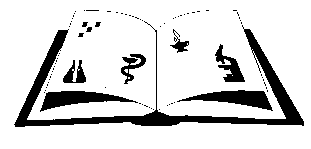 Matični broj: 3875865                      OIB: 42369583179Ante Šupuka  29  (p.p. 75), 22000 Šibenik  Centrala: 022/331-253; 312-550 Fax: 022/331-024ŠIFRA ŠKOLE U MINISTARSTVU: 15-081-504e-mail: ured@ss-medicinska-si.skole.hrweb: http//ss-medicinska-si.skole.hrSMJERBROJ UČENIKA BROJ BODOVA  -PRAGFARMAC. TEHN. 2250MED. SESTRA OPĆE NJEGE2645ZDRAV. LAB. TEHNIČAR2240